УКРАЇНАВиконавчий комітет Нетішинської міської радиХмельницької областіР І Ш Е Н Н Я10.11.2022					Нетішин				  № 424/2022Про надання мешканцям Нетішинської міської територіальної громади одноразової грошової допомогиВідповідно до підпункту 4 пункту «а» статті 28, підпункту 1 пункту «а» частини 1 статті 34, пункту 3 частини 4 статті 42 Закону України «Про місцеве самоврядування в Україні», міської комплексної програми «Турбота» на 2020-2022 роки, затвердженої рішенням шістдесят п’ятої сесії Нетішинської міської ради VІІ скликання від 29 листопада 2019 року № 65/4196, зі змінами, міської комплексної програми підтримки постраждалих учасників Революції Гідності, учасників антитерористичної операції, бійців-добровольців антитерористичної операції та їхніх сімей на 2020-2022 роки, затвердженої рішенням шістдесят п’ятої сесії Нетішинської міської ради VІI скликання від 29 листопада 2019 року № 65/4197, зі змінами, Порядку надання одноразової грошової допомоги, затвердженого рішенням виконавчого комітету Нетішинської міської ради від               11 листопада 2021 року № 535/2021, зі змінами, з метою розгляду звернень мешканців Нетішинської міської територіальної громади щодо надання грошової допомоги та враховуючи рекомендації комісії з питань надання одноразової грошової допомоги, виконавчий комітет Нетішинської міської ради                                      в и р і ш и в:1. Надати:1.1. особі з інвалідністю третьої групи з дитинства С., який проживає у ..., м. Нетішин, одноразову грошову допомогу на лікування, у сумі 6 тисяч гривень;1.2. пенсіонерці Л., яка проживає у ..., що на ..., м. Нетішин, одноразову грошову допомогу на лікування, у сумі 10 тисяч гривень;1.3. особі з інвалідністю загального захворювання другої групи Ш., яка проживає у ..., м. Нетішин, одноразову грошову допомогу на лікування, у сумі                10 тисяч гривень;1.4. пенсіонерці П., яка проживає у ..., м. Нетішин, одноразову грошову допомогу на лікування, у сумі 10 тисяч гривень;1.5. пенсіонерці С., яка проживає у ..., м. Нетішин, одноразову грошову допомогу на лікування, у сумі 4 тисячі гривень;1.6. пенсіонерці М., яка проживає у ..., м. Нетішин, одноразову грошову допомогу на лікування, у сумі 10 тисяч гривень;1.7. пенсіонерці М., яка проживає у ..., м. Нетішин, одноразову грошову допомогу на лікування, у сумі 5 тисяч гривень.2. Фінансовому управлінню виконавчого комітету Нетішинської міської ради на виконання цього рішення виділити кошти Нетішинському територіальному центру соціального обслуговування (надання соціальних послуг) за рахунок асигнувань, передбачених у бюджеті Нетішинської міської територіальної громади на інші заходи у сфері соціального захисту та соціального забезпечення.3. Контроль за виконанням цього рішення покласти на керуючого справами виконавчого комітету міської ради Любов Оцабрику.Міський голова							Олександр СУПРУНЮК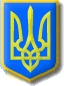 